PARENTAL/LEGAL GUARDIAN CONSENT FOR THE ADMINISTRATION OF ADDITIONAL MEDICATION NOT IDENTIFIED ON HEALTH CARDThis form is required when a Parent or Legal Guardian requests that medication not previously identified on the Participants Health Card is administered during an overnight camp. All information must be printed legibly.In addition to the previously agreed list of ‘over the counter’ and other medication identified on my child’s Health Card, I give consent to the following additional medication to be given to my child:Parent’s/Legal Guardian’s signature__________________________________ Date:___________Accepted by Camp First Aider – signature_____________________________ Date:___________The information from this form has to be added to the Medication Administration Chart in the First Aid Log Book (sect 7)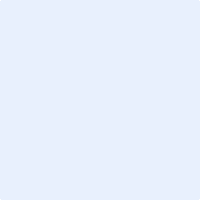 tarcza HufcaZwiązek Harcerstwa Polskiego Okręg w Wielkiej Brytanii Polish Scouting Association UK Region 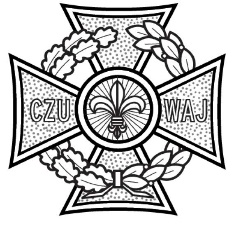 Details of Participant requiring additional Medication AdministrationDetails of Participant requiring additional Medication AdministrationDetails of Participant requiring additional Medication AdministrationDetails of Participant requiring additional Medication AdministrationFull NameAgeName of UnitNazwa jednostkiCamp datesMedication nameMedication dosage(e.g. 1 tablet; 5mls)Frequency to be administeredPlease tick when to be administered Morning Noon Evening Night Frequency to be administeredPlease tick when to be administered Reason medication is requiredMedication nameMedication dosage(e.g. 1 tablet; 5mls)Frequency to be administeredPlease tick when to be administered Morning Noon Evening Night Frequency to be administeredPlease tick when to be administered Reason medication is requiredMedication nameMedication dosage(e.g. 1 tablet; 5mls)Frequency to be administeredPlease tick when to be administered Morning Noon Evening Night Frequency to be administeredPlease tick when to be administered Reason medication is required